1.13	根据第238号决议（WRC-15），审议为国际移动通信（IMT）的未来发展确定频段，包括为作为主要业务的移动业务做出附加划分的可能性；引言以上所列的南部非洲发展共同体（SADC）主管部门支持将24.25-27.5 GHz、
37-43.5 GHz和66-71 GHz频段确定用于IMT，因为可能在全球范围内统一这些频段。SADC还支持50 GHz频率范围内的多个频段确定用于IMT，因为这些频段目前未在SADC主管部门的管辖范围内使用，并且研究表明与其他业务共用是可行的。SADC不支持以下频段确定用于IMT：31.8-33.4 GHz、47-47.2 GHz、71-76 GHz和81-86 GHz。上述提案的介绍如下：1)	24.25-27.5 GHz频段 – 文件89 (Add. 13)(Add.1)。2)	37-43.5 GHz频段 – 文件89 (Add. 13)(Add.2)。3)	66-71 GHz频段 – 文件89 (Add. 13)(Add.3)。4)	50 GHz频段 – 文件89 (Add. 13)(Add.4)。5)	支持不做修改的频段 – 文件89 (Add. 13)(Add.5)。______________世界无线电通信大会（WRC-19）
2019年10月28日-11月22日，埃及沙姆沙伊赫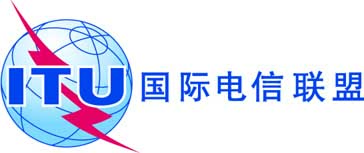 全体会议文件 89 (Add.13)-C2019年10月7日原文：英文安哥拉（共和国）/博茨瓦纳（共和国）/斯威士兰（王国）/莱索托（王国）/
马达加斯加（共和国）/马拉维/毛里求斯（共和国）/莫桑比克（共和国）/
纳米比亚（共和国）/刚果民主共和国/塞舌尔（共和国）/南非（共和国）/
坦桑尼亚（联合共和国）/赞比亚（共和国）/津巴布韦（共和国）安哥拉（共和国）/博茨瓦纳（共和国）/斯威士兰（王国）/莱索托（王国）/
马达加斯加（共和国）/马拉维/毛里求斯（共和国）/莫桑比克（共和国）/
纳米比亚（共和国）/刚果民主共和国/塞舌尔（共和国）/南非（共和国）/
坦桑尼亚（联合共和国）/赞比亚（共和国）/津巴布韦（共和国）大会工作提案大会工作提案议项1.13议项1.13